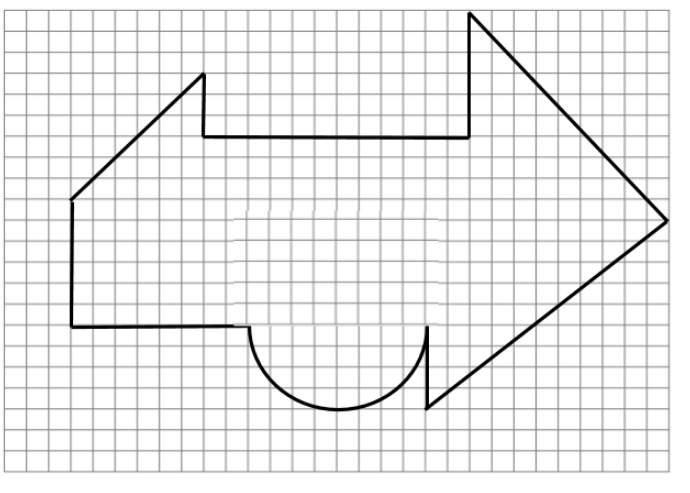 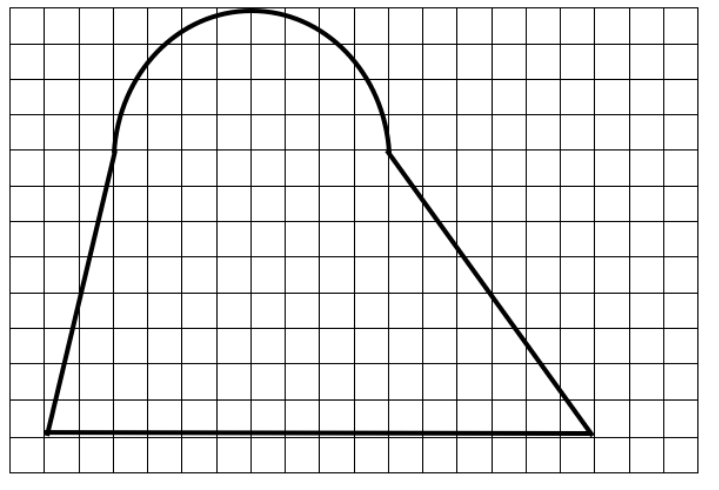 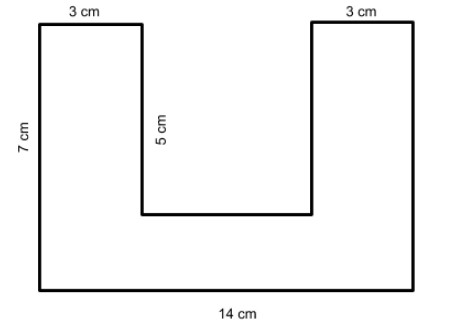 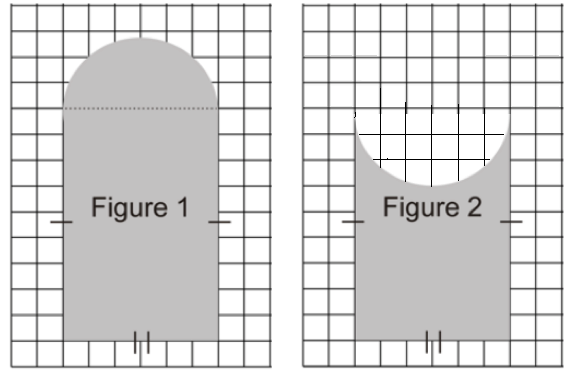 ANSWERS#2 A = 121.1 cm2		P = 46.8 cm#3 A = 58 cm2			p = 52 cm